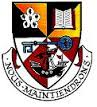 Hillhead High School Physical Education Prelim Exam (Higher)November 2018Total marks — 50SECTION 1 — 32 marksSECTION 2 — 8 marksSECTION 3 — 10 marksAttempt ALL questions.Write your answers clearly in the answer booklet provided. In the answer booklet, you must clearly identify the question number you are attempting.Before leaving the examination room you must give your answer booklet to the Invigilator; if you do not, you may lose all the marks for this paper.SECTION 1Q1 a) Describe a recognised test or analytical tool that you have used to gather information on the physical factor. (4)Q1 b) Analyse the same method of gathering information on the physical factor. (4)Q1 c) Explain your strengths and development needs within the physical factor. (4)Q2 a) Describe an approach to develop emotional factors. (2)Q2 b) Evaluate the impact this approach had on your performance. (2)Q3 a) Explain the purpose of monitoring and evaluating progress while carrying out a PDP. (4)Q3 b) Describe two types of feedback that could be used as monitoring tools while carrying out a PDP to develop social factors. (4) Q4 a) Explain your future development needs within the mental factor. (4)Q4 b) Evaluate the effectiveness of any methods used to monitor and evaluate progress while carrying out a PDP to develop mental factors. (4) Section 1 – 32 MarksSection 2 - Refer to a Personal Development Plan (PDP) you have created and implemented. Q6 a) (i) Describe a goal you have set for one factor within a PDP that you have carried out. (1)(ii) Explain one approach you used to achieve this goal. (2)b) (i) Describe a different goal you have set for one factor within a PDP that you have carried out. (1)(ii) Explain one approach you used to achieve this goal. (2)c) Describe how you evaluated the success of either of the goals described in part (a) or (b). (2)Section 2 - 8 MarksSection 3The table below contains information relating to physical and emotional factors which impacted on a performer during a high level game.Q7. Use the information from the table to answer the following:Analyse the emotional factors that may have impacted on this performer. (5)Analyse the physical factors that may have impacted on this performer. (5)Section 3 – 10 MarksCoaches ObservationsQuantitative Facts related to the Performer during the game“player made immediate impact at start of game”“player gave up when deficit went to 2 goals”“player extremely fit”“player displayed moments of aggression”“player very skilful and creative” “player was argumentative” “player did not appear nervous” Argued 10 times during gameWalked off game 2 timesCovered 10 km during gamePlayer scored goal 3 minutes into gamePlayer had 90% pass completion ratePlayer set up 3 scoring opportunities Player sent off